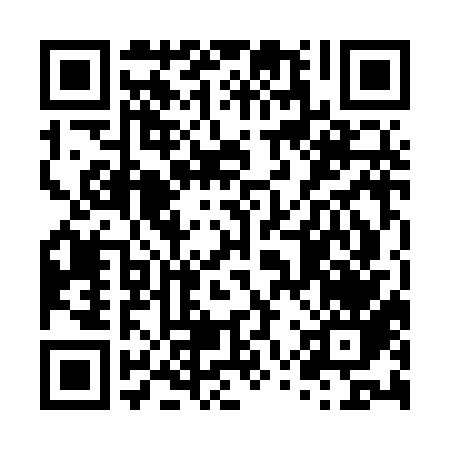 Prayer times for Umbertshausen, GermanyWed 1 May 2024 - Fri 31 May 2024High Latitude Method: Angle Based RulePrayer Calculation Method: Muslim World LeagueAsar Calculation Method: ShafiPrayer times provided by https://www.salahtimes.comDateDayFajrSunriseDhuhrAsrMaghribIsha1Wed3:395:521:105:108:2910:332Thu3:365:511:105:118:3010:353Fri3:345:491:105:128:3210:384Sat3:315:471:105:128:3310:405Sun3:285:461:105:138:3510:436Mon3:255:441:105:138:3610:457Tue3:225:431:105:148:3710:488Wed3:195:411:105:148:3910:509Thu3:175:401:105:158:4010:5310Fri3:145:381:105:158:4210:5511Sat3:115:371:095:168:4310:5812Sun3:085:351:095:168:4411:0113Mon3:055:341:095:178:4611:0314Tue3:025:331:095:178:4711:0615Wed2:595:311:095:188:4811:0916Thu2:565:301:105:188:5011:1117Fri2:535:291:105:198:5111:1418Sat2:535:281:105:198:5211:1719Sun2:525:261:105:208:5411:1920Mon2:525:251:105:208:5511:1921Tue2:525:241:105:218:5611:2022Wed2:515:231:105:218:5711:2123Thu2:515:221:105:228:5811:2124Fri2:515:211:105:229:0011:2225Sat2:505:201:105:239:0111:2226Sun2:505:191:105:239:0211:2327Mon2:505:181:105:249:0311:2328Tue2:495:171:105:249:0411:2429Wed2:495:171:115:249:0511:2430Thu2:495:161:115:259:0611:2531Fri2:495:151:115:259:0711:25